أرجـو صـرف العـلاوة الاجـتماعـية وفقا للبيانات التالية:مقدم الطلب       المرفقات المطلوبة:نسخة من عقد الزواج.نسخة من البطاقة المدنية للزوجة.جامعة الكويتمكتب نائب مدير الجامعة للشؤون العلميةإدارة البعثات والعلاقات الثقافية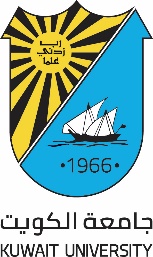 Kuwait UniversityVice President of Academic AffairsDepartment of Scholarships and Cultural RelationsKuwait UniversityVice President of Academic AffairsDepartment of Scholarships and Cultural Relationsطلب صرف العلاوة الاجتماعية (للزوجة)طلب صرف العلاوة الاجتماعية (للزوجة)طلب صرف العلاوة الاجتماعية (للزوجة)طلب صرف العلاوة الاجتماعية (للزوجة)أسم الزوجةالاسمالكلية            (جامعة الكويت)القسم          (جامعة الكويت)الرقم المدنيالرقم الوظيفيتاريخ تقديم الطلبالتوقيع